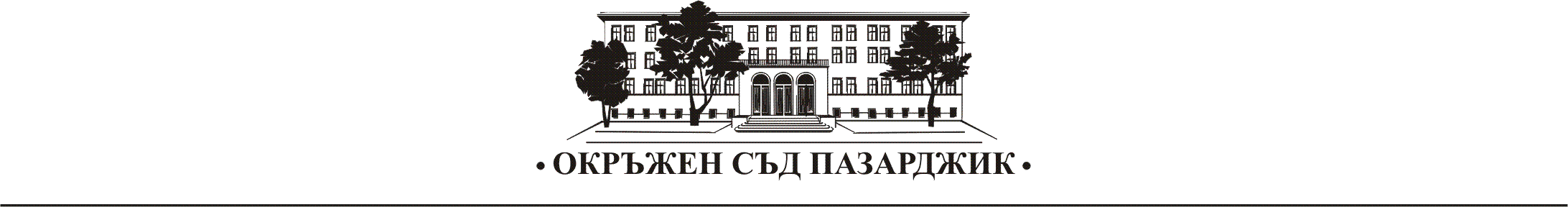     РЕПУБЛИКА БЪЛГАРИЯОКРЪЖЕН СЪД – ПАЗАРДЖИКПРЕДСТОЯЩИ ЗА РАЗГЛЕЖДАНЕ НАКАЗАТЕЛНИ ДЕЛА В ОКРЪЖЕН СЪД - ПАЗАРДЖИК ЗА 07.07.2020 ГОД.		ВНОХД № 591/2019 год. – докладчик съдия Александър Александров, 07.07.2020 год., 09:00 часа.		Делото е образувано по въззивна жалба против присъда по НОХД № 333/2018 г. на РС – Панагюрище, с която Р.С. е признат за виновен в това, че на 08.10.2018 г. в гр. Стрелча е държал 2,58 гр амфетамин на стойност 77,04 лв. и е управлявал лек автомобил след употреба на амфетамин. За двете престъпления е осъден на 5 месеца лишаване от свобода с 3-годишен изпитателен срок и глоба в размер на 400 лв. Подсъдимият е лишен от право да управлява МПС за срок от 10 месеца.		ВНОХД № 244/2020 год. – докладчик съдия Ирина Джунева, 07.07.2020 год., 09:30 часа.		Делото е образувано по въззивна жалба против присъда по НОХД № 1909/2018 г. на РС – Пазарджик, с която Н.Х. е признат за виновен в това, че на 04.11.2018 г. в с. Звъничево в пияно състояние е откраднал лек автомобил на стойност 3171 лв., собственост на Я.Д. Осъден е на 4 години и 6 месеца лишаване от свобода при първоначален общ режим на изтърпяване на наказанието.		ВНОХД № 271/2020 год. – докладчик съдия Кристина Пунтева, 07.07.2020 год., 10:10 часа.		Делото е образувано по въззивна жалба против присъда по НОХД № 264/2020 г. на РС – Пазарджик, с която Р.Б. е признат за виновен в това, че на 22.05.2018г. на градски пазар в гр.Септември е продавал спортни облекла без съгласието на търговските марки. Осъден е на Пробация за срок от 8 месеца.		ВНОХД № 204/2020 год. – докладчик съдия Кристина Пунтева, 07.07.2020 год., 11:00 часа.		Делото е образувано по въззивна жалба против присъда по НОХД № 1407/2019 г. на РС – Пазарджик, с която В.Д. е признат за виновен в това, че на 27.08.2017 г. в с. Щърково е  причинил на Х.Т. средна телесна повреда. На пострадалия Х.Т. е присъдено обезщетение за причинените му неимуществени вреди в размер на 3000 лв.		ВНОХД № 96/2020 год. – докладчик мл.съдия Ели Каменова, 07.07.2020 год., 13:30 часа.		Делото е образувано по протест на Районна прокуратура и въззивна жалба против присъда по НОХД № 1095/2017 г. на РС – Пазарджик, с която подсъдимите М.Н., Д.Н., П.П. и С.К. са признати за виновни в това, че на 4 юли 2014 год. са лъжесвидетелствали по наказателно дело пред РС – Пазарджик. 		ЧНД № 282/2020 год. докладчик съдия Кристина Пунтева, 07.07.2020 год., 14:00 часа.		Делото е образувано по молба на лишения от свобода А.С. за условното му предсрочно освобождаване от Затвора гр. Пазарджик. 		ЧНД № 283/2020 год. докладчик съдия Кристина Пунтева, 07.07.2020 год., 14:15 часа.		Делото е образувано по молба на лишения от свобода Ф.Е. за условното му предсрочно освобождаване от Затвора гр. Пазарджик. 		ВНОХД № 111/2020 год. – докладчик съдия Ирина Джунева, 07.07.2020 год., 15:00 часа.		Делото е образувано по въззивна жалба против присъда по НОХД № 264/2020 г. на РС – Пазарджик, с която С.Г. е признат за виновен в това, че на 17.12.2017 г. в с. Алеко Константиново е извършил непристойни действия, грубо нарушаващи обществения ред като е псувал, отказал е да предостави документи за самоличност, опитал се е да удари полицаи и ги е заплашил с убийство. Осъден е на 4 години лишаване от свобода при строг първоначален режим на изтърпяване на наказанието.		Изброените дела предстоят за разглеждане от съдебните състави и към настоящия момент се касае само за обвинения към посочените подсъдими лица. Съгласно чл. 16 НПК обвиняемият се счита за НЕВИНЕН до завършване на наказателното производство с влязла в законна сила присъда,  която установява противното. Маринела ЧавдароваПресслужба на Окръжен съд гр.Пазарджик034/409 509